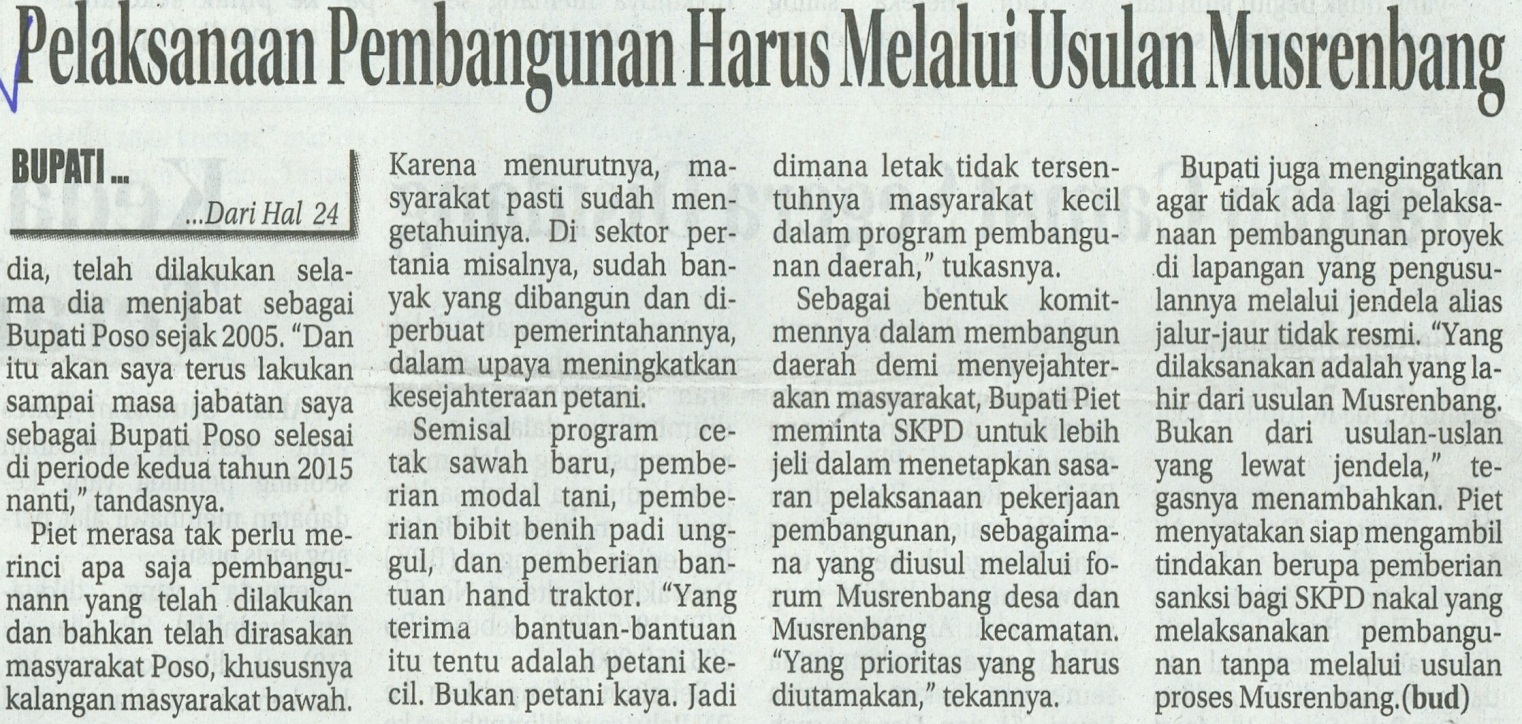 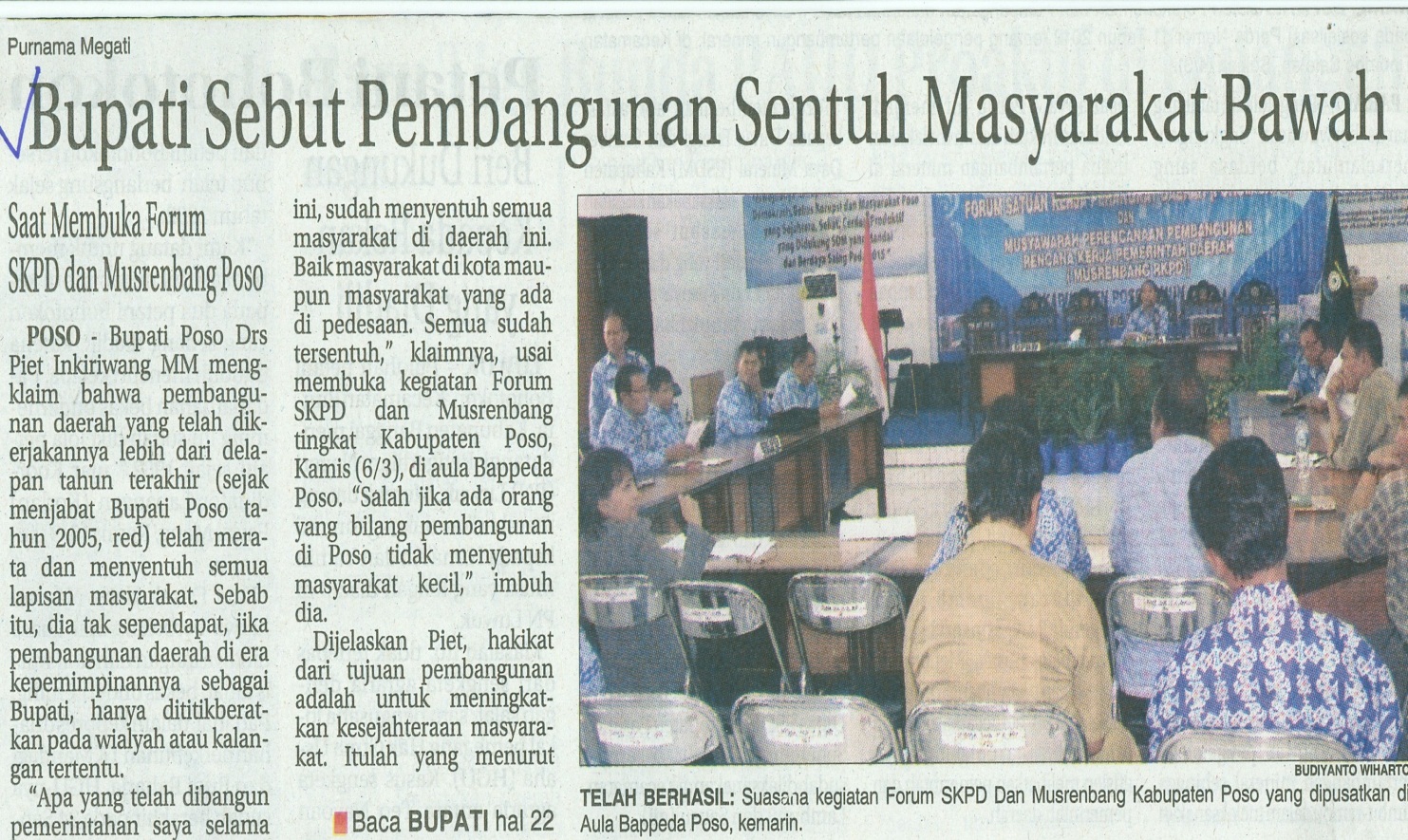 Harian    	:Radar SultengKasubaudSulteng IIHari, tanggal:Jumat,7 Maret 2014KasubaudSulteng IIKeterangan:Halaman 24; Kolom  18-20 ; Hal.22  Kolom  24-27KasubaudSulteng IIEntitas:PosoKasubaudSulteng II